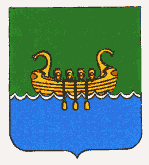 АДМИНИСТРАЦИЯ АНДРЕАПОЛЬСКОГО МУНИЦИПАЛЬНОГО ОКРУГАТВЕРСКОЙ ОБЛАСТИ				    П О С Т А Н О В Л Е Н И Е03.03.2021		  		      г. Андреаполь			           №  63О закреплении территории за общеобразовательными учреждениями для учета детей, подлежащих обучениюВ соответствии с  подпунктом 6 пункта 1 статьи 9, пунктом 5 статьи 63 Федеральным законом от 29.12.2012 г. № 273-ФЗ «Об образовании в Российской Федерации», в целях осуществления учета детей, подлежащих обязательному обучению в общеобразовательных учреждениях, Администрация Андреапольского муниципального округа П О С Т А Н О В Л Я Е Т:1.Закрепить за общеобразовательными  учреждениями  территории, обязательные для выявления и учета детей,  подлежащих обязательному обучению в образовательных учреждениях (приложение).2. Обязать руководителей  общеобразовательных учреждений один раз в год до 1 апреля проводить учет детей в возрасте от   0   до   18   лет, проживающих   на закрепленных территориях,   для  составления   базы  данных   о детях, подлежащих обязательному обучению.3. Признать утратившим силу постановление Администрации Андреапольского муниципального округа от 20.01.2020 года № 9. 4. Настоящее постановление опубликовать в газете "Андреапольские вести" и разместить на официальном сайте Андреапольского муниципального округа в сети Интернет.5. Настоящее постановление вступает в силу с момента опубликования.6. Контроль за исполнением данного постановления возложить на заведующего Отделом образования Администрации Андреапольского муниципального округа Тверской области Соколова А.Н.Глава Андреапольского муниципального округа						Н.Н. Баранник   Приложениек постановлению Администрации                                                                                    Андреапольского муниципального округа                                                                                  от  03. 03.2021 г. №  63Территории, закреплённые за общеобразовательными учреждениями Андреапольского муниципального округаМОУ АСОШ № 1Улицы: Аллея, Гагарина, Клепочная, Колхозная, Комсомольская, Красная Ветка, Малая Складская, Матросова, Советская, Софийское, Торопецкая, Угрюмово, Керамическая, Набережная. Нелидовская, Парковая, Советская, Андреева, Базарная, Горская, Карла Маркса, Красная, Кузнечная, Малая Кузнечная, Мельничная, Новгородская, Ольги Стибель, Пионерская, Половчени, Пролетарская, Северная, Театральная, Транспортная.Переулки: Вокзальный, Матросова, Советский, Торопецкий, Школьный городок, Базарный, Заготовительный, Красный, Нелидовский.Площади: Гвардейская, Заводская.Деревни: Козлово,  Новое Подвязье,  Старое Подвязье, Гладкий Лог, Гусары, Донское, Ерохино, Зеленогорское, Имение,  Коробаново, Новое Село, Новотихвинское,  Рексово, Рогово, Роженка, Соболево,  Угрюмово.МОУ ACOШ № 2Улицы:   Береговая,   Гвардейская,   Измайлова,   Ишино,   Первомайская,   Песчаная, Промышленная, Речная, Шахтера, Ямская, 50 лет Октября, Горки, Зеленая, Молодежная,  Промысловая,    Энергетиков,    8    Марта,    Боровая,    Заречная,    Кутузова, Ломоносова, Школьная, Березовая, Большая Полевая, Гоголя, Дмитрия Донского, Котовского, Луговая, Л. Сидоренко,   Л.   Чайкиной,   Невского,   Пушкина,   Соловьева,   Сосновая,   Средняя, Строителя, Чапаева, Андреапольская, Борковская, Большая Полевая, Горького, Лагерная, Лозовая,  Лесная,  Малая  Полевая,   Мира,  Озерецкая,   Ноябрьская,  Отрезная,  Садовая, Чехова.Переулки:   Первый   Измайловский,   Второй   Измайловский,   Песчаный,   Речной, Свободы,   Горки,    Ломоносова,    Березовый,    Андреапольский,    1-й    Банковский,     2-й  Борковский,  Горького,  Лагерный,  Мира,  Транспортный,  Банковский.  Поселки: Костюшино, Чистая Речка, Бобровец, Жукопа.Село: Торопаца.Деревни: Баканово, Жуково, Замошье,  Бели, Жельно, Заозерье, Заселица,  Курцево,  Мишутино, Новики, Пожар, Студеница, Заозерье, Загозье, Костюшино, Кремено, Курово, Обруб, Троскино, Чернено,   Алексино,  Амосово,  Аниханово,      Величково,   Дорофеево,   Думино,      Луги,   Молодушкино, Триполево, Чечетово,  Базуево, Баранька, Володькино, Голенищево, Горка, Гречишниково,  Мануйлово, Можаево, Молохово,  Ревякино, Шинкарево.Хутор: Кордон.  МОУ АСОШ № 3Улицы: Авиаторов, Кленовая.МОУ Скудинская ООШДеревни: Аксёново,  Заболотье, Пестово, Скудино, Старково,  Мякишево, Нивки,  Болотово,  Крючково,  Паньково, Плешково. МОУ Бологовская СОШПоселок: Бологово.Деревни: Конаи, Кунавино,  Лохово, Мылохово, Немково, Паново, Паршино, Петрово, Яновищи.МОУ Волокская ООШСело: Ломинское.Деревни: Андроново, Антоново,  Быстри,  Волок, Заноги,  Песчаха, Савино, Стеклино, Бенек,  Выползово, Горицы, Гущино, Дядькино, Заборовье,  Кузнецово, Микшино, Новокруглое,    Борзово,  Дмитрово, Любино, Новоследово, Синьково, Шарыгино.МОУ Хотилицкая ООШСёла: Воскресенское,  Хотилицы.Деревни: Белогубово, Борок, Малахово, Орехово,  Белавино, Горки, Ляхово, Монино, Пашково, Плаужница, Поспелое, Спиридово.Хутор: Чириково.